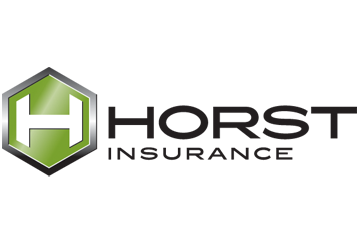 NoticeThere are always inherent risks when using an exercise facility. Bear in mind there is no supervision in the  facility, so you should know your limits before exerting yourself. If you ever feel lightheaded or uncomfortable when exercising, stop immediately and speak with a doctor. This packet contains facility rules, a maintenance request form and a waiver. Speak with management if you have any questions about these rules or any other information contained in this packet.  Exercise Facility RulesFacility Maintenance Form Exercise Facility WaiverBY SIGNING THIS FORM, YOU WAIVE CERTAIN LEGAL RIGHTS, INCLUDING THE RIGHT TO SUE. PARTICIPANT NAME (PRINT): _______________________________________________________COMPANY: ____________________________________________TELEPHONE NUMBER: ___________________________________________The following terms shall be defined as follows for this Form: A. “Athletic Activity” or “Athletic Activities” include the use of the Fitness Center (as defined below) for any purpose, including, but not limited to, strength and metabolic conditioning, stretching, weight lifting and use of fitness equipment. B. “Building Owner” includes [insert building owner] and all related entities, owners, directors, officers, employees, independent contractors, representatives, and successors and assignees. C. “Fitness Center” refers to the fitness center located at , ,   and includes all fitness equipment located therein as well as shower, bathroom and locker room facilities. DISCLAIMER Building Owner is not responsible for any death, injury, loss or damage of any kind suffered by any person while using the Fitness Center caused in any manner whatsoever. I am aware that Athletic Activities have inherent dangers and risks including, but not limited to, the potential for injury or death caused by use of the Fitness Center. Some dangers and risks include, but are not limited to, fainting, abnormal blood pressure, chest discomfort, muscle cramps and soreness, fatigue, nausea, heart failure, all manner of injury resulting from slipping or falling, bruising, dislocation and other injuries resulting from failure of equipment. I use the Fitness Center with full knowledge of these inherent risks and dangers, and I accept these inherent dangers and risks.Name of Reporter: _________________________________Phone Number: __________________Location:Exercise AreaLocker RoomOtherIf Other, Specify: ____________________________________________________________________If Other, Specify: ____________________________________________________________________If Other, Specify: ____________________________________________________________________Problem/Request:________________________________________________________________________________________________________________________________________________________________________________________________________________________________________________________________________________________________________________________________________________________________________________________________________________________________________________________________________________________________Additional Comments:________________________________________________________________________________________________________________________________________________________________________________________________________________________________________________________________________________________________SECTION FOR MAINTENANCE PERSONNEL ONLYDate Scheduled: _____________	Date Completed: ______________Completed By: __________________________________________Comments: __________________________________________________________________________________________________________________________________________________________________________________________________________________________________________________________________________________________________________________________________________________________________________________________________________________________PARTICIPANT SIGNATUREDATE